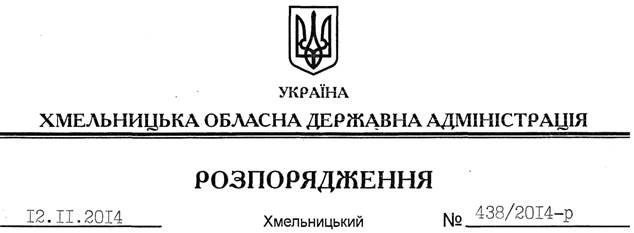 На підставі статті 39 Кодексу цивільного захисту України, статті 39 Закону України “Про місцеві державні адміністрації”, постанов Кабінету Міністрів України від 26 червня 2013 року № 444 “Про затвердження Порядку здійснення навчання населення діям у надзвичайних ситуаціях”, від 23 жовтня 2013 року № 819 “Про затвердження Порядку проведення навчання керівного складу та фахівців, діяльність яких пов’язана з організацією і здійсненням заходів з питань цивільного захисту”, наказу Міністерства внутрішніх справ України від 29 травня 2014 року № 523 “Про затвердження Типового положення про територіальні курси, навчально-методичні центри цивільного захисту та безпеки життєдіяльності”, зареєстрованого в Міністерстві юстиції України 13 червня 2014 року за № 624/25401, на підставі наданих заявок та з метою підвищення рівня знань у сфері цивільного захисту та безпеки життєдіяльності:1. Затвердити план комплектування Навчально-методичного центру цивільного захисту та безпеки життєдіяльності Хмельницької області (далі – Центр) слухачами з функціонального навчання у сфері цивільного захисту на 2015 рік згідно з додатком.2. Головам райдержадміністрацій, міським (міст обласного значення) головам, керівникам структурних підрозділів обласної державної адміністрації, начальникам обласних спеціалізованих служб цивільного захисту, керівникам підприємств, установ та організацій забезпечити:2.1. Виконання плану комплектування слухачами Центру на 2015 рік.2.2. Організацію проходження навчання з питань цивільного захисту та пожежної безпеки посадовими особами органів виконавчої влади, органів місцевого самоврядування, підприємств, установ і організацій.2.3. Передбачення під час формування відповідних бюджетів потребу в коштах для забезпечення функціонального навчання керівного складу та фахівців, діяльність яких пов’язана з організацією і здійсненням заходів з питань цивільного захисту.2.4. Проведення щоквартального аналізу стану підготовки, організації та проведення функціонального навчання у сфері цивільного захисту та безпеки життєдіяльності осіб керівного складу та фахівців у Центрі, діяльність яких пов’язана з організацією і здійсненням заходів з питань цивільного захисту, та надання начальнику цивільного захисту області через управління з питань цивільного захисту населення облдержадміністрації до 10 числа місяця, наступного за звітним кварталом, звітних матеріалів за даним планом.3. Управлінню з питань цивільного захисту населення облдержадміністрації (Є.Данилюк) забезпечити: 3.1. Розробку організаційно-методичних вказівок щодо навчання з підготовки населення області щодо дій у надзвичайних ситуаціях та організацію контролю за їх виконанням.3.2. Контроль за ходом і якістю підготовки обласних спеціалізованих служб і формувань цивільного захисту та їх готовністю до дій за призначенням.3.3. Розгляд на засіданнях комісії з питань техногенно-екологічної безпеки та надзвичайних ситуацій облдержадміністрації хід реалізації регіональних і місцевих програм захисту населення і територій від надзвичайних ситуацій у частині удосконалення навчання населення області щодо дій у надзвичайних ситуаціях.3.4. Проведення зборів з керівним складом ланок територіальної підсистеми єдиної державної системи цивільного захисту з підбиттям підсумків виконання основних заходів із навчання працівників за минулий рік та визначення завдань на наступний навчальний рік у системі цивільного захисту.4. Рекомендувати Головному управлінню Державної служби України з надзвичайних ситуацій в області (Б.Болібрух) забезпечити:4.1. Виконання планів комплектування з навчання керівного складу та фахівців, діяльність яких пов’язана з організацією і здійсненням заходів з питань цивільного захисту та пожежної безпеки.4.2. Практичну підготовку з проведення на підприємствах, в установах та організаціях спеціальних об’єктових навчань, тренувань з питань цивільного захисту.4.3. Перевірку організації та стану навчання працюючого населення у місцевих органах виконавчої влади, органах місцевого самоврядування, на підприємствах, установах та організаціях до дій у разі загрози виникнення або виникнення надзвичайних ситуацій.5. Начальнику Навчально-методичного центру цивільного захисту та безпеки життєдіяльності Хмельницької області (А.Мул) забезпечити:5.1. Організацію та проведення спеціальної підготовки осіб, які залучаються підприємствами, установами, організаціями до проведення інструктажів, навчань і перевірки знань з питань цивільного захисту, пожежної та техногенної безпеки.5.2. Здійснення на контрактній основі навчання населення діям у надзвичайних ситуаціях за заявками підприємств, установ, організацій та фізичних осіб за відповідними програмами підготовки.5.3. Надання методичних рекомендацій з питань організації, планування  та здійснення заходів цивільного захисту на підприємствах, установах, організаціях, розроблення програмної та навчально-методичної документації  з навчання персоналу діям в умовах надзвичайних, аварійних ситуацій та аварій.5.4. Організацію роботи з контролю виконання планів комплектування слухачами Навчально-методичного центру цивільного захисту та безпеки життєдіяльності Хмельницької області шляхом перевірки ведення обліку осіб керівного складу і фахівців, які підлягають функціональному навчанню, з метою формування щорічних планів комплектування.5.5. Організацію, на договірній основі, з підприємствами, установами та організаціями, що проводять спеціальні об’єктові навчання, проведення у підготовчий період на їх базі практичного навчання з керівним та посередницьким апаратом з питань відпрацювання плануючих документів за навчанням та надання методичної допомоги керівництву з його проведення у сфері цивільного захисту згідно з вимогами нормативних документів.6. Про результати виконання цього розпорядження інформувати до 10 числа місяця, наступного за звітним кварталом, обласну державну адміністрацію.7. Контроль за виконанням цього розпорядження покласти на заступника голови облдержадміністрації В.Кальніченка.Перший заступникголови адміністрації			  О.СимчишинПро навчання керівного складу та фахівців, діяльність яких пов’язана з організацією і здійсненням заходів з питань цивільного захисту у Навчально-методичному центрі цивільного захисту та безпеки життєдіяльності Хмельницької області у 2015 році